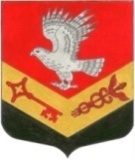 МУНИЦИПАЛЬНОЕ ОБРАЗОВАНИЕ«ЗАНЕВСКОЕ ГОРОДСКОЕ ПОСЕЛЕНИЕ»ВСЕВОЛОЖСКОГО МУНИЦИПАЛЬНОГО РАЙОНАЛЕНИНГРАДСКОЙ ОБЛАСТИСОВЕТ ДЕПУТАТОВ ТРЕТЬЕГО СОЗЫВАРЕШЕНИЕ27.09.2017  года                                                                                        № 41г.п.Янино-1Об утверждении Положения о проведении оценки регулирующего воздействияпроектов нормативных правовых актов и экспертизы нормативных правовых актов МО «Заневское городское поселение» В соответствии со статьей 46 Федерального закона от 06.10.2003 № 131-ФЗ «Об общих принципах организации местного самоуправления в Российской Федерации», областным законом от 06.06.2016 № 44-оз «Об отдельных вопросах проведения оценки регулирующего воздействия проектов муниципальных нормативных правовых актов и экспертизы муниципальных нормативных правовых актов в Ленинградской области», совет депутатов принял РЕШЕНИЕ: 1.Утвердить Положение о проведении оценки регулирующего воздействия проектов нормативных правовых актов и экспертизы нормативных правовых актов муниципального образования «Заневское городское поселение» Всеволожского муниципального района Ленинградской области, согласно приложению.2.Опубликовать решение в официальных средствах массовой информации.3.Настоящее решение вступает в силу после дня его опубликования.	4. Контроль за исполнением настоящего решения возложить на постоянно действующую депутатскую комиссию по экономической политике, бюджету, налогу, инвестициям, правопорядку, законности.Глава МО                                                                     В.Е.Кондратьев                                               УТВЕРЖДЕНО решением совета депутатовот 27.09.2017 г. № 41Положение о проведении оценки регулирующего воздействия проектов нормативных правовых актов и экспертизы нормативных правовых актов муниципального образования «Заневское городское поселение» Всеволожского муниципального района Ленинградской областиСтатья 1. Предмет регулирования Положения		1. Настоящее Положение регулирует отношения, возникающие при проведении оценки регулирующего воздействия проектов нормативных правовых актов (далее – проекты НПА) и экспертизы нормативных правовых актов муниципального образования «Заневское городское поселение» Всеволожского муниципального района Ленинградской области (далее – НПА).		2. Оценка регулирующего воздействия проектов НПА (далее - оценка регулирующего воздействия) проводится в целях выявления положений, вводящих избыточные обязанности, запреты и ограничения для субъектов предпринимательской и инвестиционной деятельности или способствующих их введению, а также положений, способствующих возникновению необоснованных расходов субъектов предпринимательской и инвестиционной деятельности, бюджета муниципального образования «Заневское городское поселение» Всеволожского муниципального района Ленинградской области.3. Экспертиза НПА, затрагивающих вопросы осуществления предпринимательской и инвестиционной деятельности, проводится в целях выявления положений, необоснованно затрудняющих осуществление предпринимательской и инвестиционной деятельности.4. Оценка регулирующего воздействия не проводится в отношении:проектов НПА совета депутатов МО «Заневское городское поселение», устанавливающих, изменяющих, приостанавливающих, отменяющих местные налоги и сборы;проектов НПА совета депутатов МО «Заневское городское поселение», регулирующих бюджетные правоотношения.Статья 2. Оценка регулирующего воздействия проектов НПА1. Проекты НПА, устанавливающие новые или изменяющие ранее предусмотренные НПА обязанности для субъектов предпринимательской и инвестиционной деятельности, а также устанавливающие, изменяющие или отменяющие ранее установленную ответственность за нарушение НПА, затрагивающих вопросы осуществления предпринимательской и инвестиционной деятельности (далее - проект акта), подлежат оценке регулирующего воздействия, за исключением случаев, установленных частью 4 статьи 1 настоящего Положения.2. Оценка регулирующего воздействия проводится администрацией муниципального образования «Заневское городское поселение» Всеволожского муниципального района Ленинградской области (далее – администрация) в порядке, установленном настоящим Положением.Администрация создает орган, уполномоченный на проведение оценки регулирующего воздействия (далее - Уполномоченный орган).3. Порядок проведения оценки регулирующего воздействия должен предусматривать следующие этапы:размещение уведомления о публичном обсуждении проекта акта и пояснительной записки к нему на официальном сайте в разделе для размещения сведений о проведении процедуры оценки регулирующего воздействия проектов нормативных правовых актов и экспертизы нормативных правовых актов в информационно-телекоммуникационной сети «Интернет» (далее - официальный сайт);проведение публичного обсуждения проекта акта и пояснительной записки к нему с заинтересованными лицами;составление свода замечаний и предложений по итогам проведения оценки регулирующего воздействия проекта акта;направление проекта акта, пояснительной записки к нему и свода замечаний и предложений по итогам проведения оценки регулирующего воздействия проекта акта в Уполномоченный орган;подготовка заключения об оценке регулирующего воздействия проекта акта Уполномоченным органом и размещение его на официальном сайте.4. Проекты НПА, затрагивающие вопросы осуществления предпринимательской и инвестиционной деятельности, внесенные на рассмотрение совета депутатов муниципального образования (далее – совет депутатов), главы муниципального образования, администрации направляются для проведения оценки регулирующего воздействия в Уполномоченный орган в сроки, установленные органом местного самоуправления, на рассмотрение которого представлен указанный проект.Срок проведения оценки регулирующего воздействия проектов НПА, указанных в абзаце первом настоящей части, не может превышать 45 календарных дней со дня поступления проекта НПА в Уполномоченный орган.Совет депутатов рассматривает заключение об оценке регулирующего воздействия проекта НПА, указанного в абзаце первом настоящей части, на заседании совета депутатов. Администрация муниципального образования нормативным актом устанавливает порядок направления в Уполномоченный орган проектов НПА, внесенных на рассмотрение администрации. Статья 3. Экспертиза НПА, затрагивающих вопросы осуществления предпринимательской и инвестиционной деятельности1. НПА, затрагивающие вопросы осуществления предпринимательской и инвестиционной деятельности, подлежат экспертизе, за исключением случаев, установленных частью 4 статьи 1 настоящего Положения.2. Экспертиза НПА, затрагивающих вопросы осуществления предпринимательской и инвестиционной деятельности, проводится Уполномоченным органом в порядке, установленном настоящим Положением.3. Порядок проведения экспертизы НПА, затрагивающего вопросы осуществления предпринимательской и инвестиционной деятельности (далее - акт), должен предусматривать следующие этапы:рассмотрение предложений, поступивших от органов государственной власти, органов местного самоуправления, экспертных, научных, отраслевых, общественных, иных организаций, субъектов предпринимательской и инвестиционной деятельности, их ассоциаций и союзов, граждан и иных заинтересованных лиц, свидетельствующих о наличии положений, необоснованно затрудняющих осуществление предпринимательской и инвестиционной деятельности;формирование и утверждение плана проведения экспертизы НПА, затрагивающих вопросы осуществления предпринимательской и инвестиционной деятельности, на полугодие текущего года;размещение плана проведения экспертизы НПА, затрагивающих вопросы осуществления предпринимательской и инвестиционной деятельности, на полугодие текущего года на официальном сайте;размещение уведомления о публичном обсуждении акта на официальном сайте;проведение публичного обсуждения акта с заинтересованными лицами;составление свода замечаний и предложений по итогам проведения экспертизы акта;подготовка заключения об экспертизе акта и его размещение на официальном сайте.4. Экспертиза акта проводится Уполномоченным органом в соответствии с утвержденным планом проведения экспертизы НПА, затрагивающих вопросы осуществления предпринимательской и инвестиционной деятельности, на полугодие текущего года.План формируется Уполномоченным органом на основе предложений, поступивших от органов государственной власти, органов местного самоуправления, экспертных, научных, отраслевых, общественных, иных организаций, субъектов предпринимательской и инвестиционной деятельности, их ассоциаций и союзов, граждан и иных заинтересованных лиц, свидетельствующих о наличии проблемы в определенной сфере муниципального регулирования.5. В случае выявления в акте положений, необоснованно затрудняющих осуществление предпринимательской и инвестиционной деятельности, Уполномоченным органом направляется в орган местного самоуправления, принявший акт, заключение об экспертизе акта, содержащее предложения по отмене акта или его отдельных положений и (или) внесению изменений в акт.6. Заключение Уполномоченного органа об экспертизе акта подлежит рассмотрению органом местного самоуправления, принявшим акт, для принятия решения об отмене акта или его отдельных положений и (или) внесению изменений в акт.